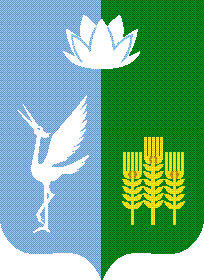 АДМИНИСТРАЦИЯСПАССКОГО  МУНИЦИПАЛЬНОГО РАЙОНАПРИМОРСКОГО КРАЯПОСТАНОВЛЕНИЕ (ПРОЕКТ) О внесении изменений в муниципальную программу «Капитальный ремонт муниципального жилищного фонда на территории Спасского муниципального района на период 2016-2018 гг.» утвержденную постановлением администрации Спасского муниципального района от 26 ноября 2015 года № 617-па «Об утверждении муниципальной программы «Капитальный ремонт муниципального жилищного фонда на территории Спасского муниципального района на период 2016-2018 гг.»В соответствии с Бюджетным кодексом Российской Федерации, Федеральным законом от 06 октября 2003 года № 131-ФЗ «Об общих принципах организации местного самоуправления в Российской Федерации», Жилищным Кодексом Российской Федерации, постановлением администрации Спасского муниципального района от 19 февраля 2014 года № 141-па «Об утверждении  Порядка разработки муниципальных программ Спасского муниципального района и их реализации                       и Порядка проведения оценки эффективности реализации муниципальных программ Спасского муниципального района», на основании решения Думы Спасского муниципального района «О внесении изменений в решение Думы Спасского муниципального района от 22 декабря 2016 года № 26 «О районом бюджете Спасского муниципального района на 2017 год и плановый период 2018-2019 годы», Устава Спасского муниципального района, администрация Спасского муниципального района.ПОСТАНОВЛЯЕТ: 1.Внести изменения в муниципальную программу «Капитальный ремонт муниципального жилищного фонда на территории Спасского муниципального района на период 2016-2018 гг.» утвержденную постановлением администрации Спасского муниципального района от 26 ноября 2015 года № 617-па «Об утверждении муниципальной программы «Капитальный ремонт муниципального жилищного фонда на территории Спасского муниципального района на период 2016-2018 гг.», изложив ее в новой редакции (прилагается). 2.Отделу информатизации и информационной безопасности администрации Спасского муниципального района (Седова) обнародовать настоящее постановление на официальном сайте администрации Спасского муниципального района в сети Интернет.3.Контроль за исполнением настоящего постановления возложить                                на заместителя главы администрации Спасского муниципального района                            А.В. Музычука. 4.Настоящее постановление вступает в силу с момента обнародования                            на официальном сайте администрации Спасского муниципального района в сети Интернет.ГлаваСпасского муниципального района		                                     А.Я. СалутенковУТВЕРЖДЕНА постановлением администрации Спасского муниципального района                                          от «__» ______ 201_ г. № _____МУНИЦИПАЛЬНАЯ ПРОГРАММА «Капитальный ремонт муниципального жилищного фонда на территории Спасского муниципального района на период 2016-2018 гг.»г. Спасск-Дальний 2017 ПАСПОРТ ПРОГРАММЫАнализ исходного состояния проблемы, подлежащей решению на программной основеВ настоящее время в Спасском муниципальном районе не ведется строительство муниципального жилищного фонда социального использования. Гражданам, состоящим на учете в качестве нуждающихся в жилых помещениях, предоставляются жилые помещения вторичного рынка жилья, в случае их освобождения в соответствии с нормами ст. 83, 84 Жилищного кодекса Российской Федерации.В соответствии со ст. 210, 676 Гражданского кодекса Российской Федерации и ч. 3 ст. 15, п.п. 3 ч. 2 ст. 65 Жилищного кодекса Российской Федерации собственник муниципального жилищного фонда (далее - "Наймодатель") обязан передать "Нанимателю" свободное жилое помещение в состоянии, пригодном для проживания. Согласно ст. 678 Гражданского кодекса Российской Федерации, ст. 67, 68 Жилищного кодекса Российской Федерации "Наниматель" жилого помещения обязан использовать жилое помещение по назначению, для проживания, обеспечивать сохранность жилого помещения, предоставленного ему по договору социального найма, а также поддерживать его в надлежащем для проживания состоянии.Порядок признания помещения жилым и требования к жилому помещению, которым оно должно отвечать, устанавливаются Правительством Российской Федерации в соответствии с Жилищным кодексом Российской Федерации и другими федеральными законами (ч. 3 ст. 15, ст. 20 Жилищного кодекса Российской Федерации).Действующим законодательством Российской Федерации на "Наймодателя" возложена обязанность предоставления жилого помещения после произведенного ремонта гражданам из числа состоящих на жилищном учете в качестве нуждающихся.С учетом изложенного необходимость разработки и реализации данной Программы обусловлена следующей причиной - обязанностью органов местного самоуправления как собственника жилых помещений предоставлять жилье социального назначения (найма) в состоянии, соответствующем нормам.Цели и задачи ПрограммыЦелью Программы является улучшение эксплуатационных характеристик муниципального жилищного фонда.Достижение поставленной цели предполагается путем решения следующих задач:- ремонт муниципального жилищного фонда (не отвечающего санитарным и техническим правилам и нормам, установленным к жилым помещениям (находятся в антисанитарном состоянии)); - выборочный ремонт муниципального жилищного фонда.СВЕДЕНИЯ О ПОКАЗАТЕЛЯХ (ИНДИКАТОРАХ) МУНИЦИПАЛЬНОЙ ПРОГРАММЫ «КАПИТАЛЬНЫЙ РЕМОНТ МУНИЦИПАЛЬНОГО ЖИЛИЩНОГО ФОНДА НА ТЕРРИТОРИИ СПАССКОГО МУНИЦИПАЛЬНОГО РАЙОНА 2016-2018 ГГ.»Перечень мероприятий и работ по реализации ПрограммыОсновные мероприятия Программы:- формирование реестра муниципальных жилых помещений, подлежащих ремонту, на очередной финансовый год (приложение № 1);- составление актов обследования жилых помещений муниципального жилищного фонда;- составление дефектных ведомостей и локально-сметных расчетов на выполнение работ по ремонту муниципальных жилых помещений;- подготовка документации для размещения муниципального заказа на проведение работ по ремонту муниципальных жилых помещений;- заключение муниципальных контрактов на проведение работ по ремонту муниципальных жилых помещений;- проведение работ по ремонту муниципальных жилых помещений;- приемка работ по ремонту муниципальных жилых помещений.ПЕРЕЧЕНЬИ КРАТКОЕ ОПИСАНИЕ РЕАЛИЗУЕМЫХ В СОСТАВЕ МУНИЦИПАЛЬНОЙ ПРОГРАММЫ «КАПИТАЛЬНЫЙ РЕМОНТ МУНИЦИПАЛЬНОГО ЖИЛИЩНОГО ФОНДА НА ТЕРРИТОРИИ СПАССКОГО МУНИЦИПАЛЬНОГО РАЙОНА 2016-2018ГГ.» ОТДЕЛЬНЫХ МЕРОПРИЯТИЙМеханизм реализации ПрограммыКоординатором реализации Программы является жилищный отдел администрации Спасского муниципального района.Координатор несет ответственность за ее реализацию, целевое и эффективное использование полученных на выполнение Программы финансовых средств.Размещение муниципальных заказов осуществляется в соответствии Федеральным законом от 05.04.2013 N 44-ФЗ "О контрактной системе в сфере закупок товаров, работ, услуг для обеспечения государственных и муниципальных нужд".Реализация Программы осуществляется посредством взаимодействия структурных подразделений администрации района, а также предприятий, осуществляющих выполнение мероприятий Программы.Координатор в ходе реализации Программы:- осуществляет текущее управление и координацию деятельности исполнителей, обеспечивая их согласованные действия по реализации программных мероприятий, по целевому и эффективному использованию финансовых средств;- осуществляет контроль над выполнением мероприятий Программы;- по сведениям, предоставленным отдел градостроительства, земельных и имущественных отношений администрации Спасского муниципального, формирует реестр муниципальных жилых помещений, подлежащих ремонту, на очередной финансовый год и утверждает распоряжением главы;- организовывает проведение обследования муниципального жилого помещения с составлением актов обследования по санитарному и техническому состоянию жилого помещения, нуждающегося в выборочном или комплексном капитальном ремонте;- на основании акта обследования составляет дефектную ведомость и локально-сметный расчет на ремонт жилого помещения;- осуществляет подготовку конкурсной документации;- с учетом выделяемых средств ежегодно уточняет механизм реализации Программы и затраты по программным мероприятиям;- обеспечивает подготовку и представление предложений по финансированию мероприятий муниципальной программы в очередном финансовом году;- после выполненных "Подрядчиком" работ проводит приемку выполненных работ по акту;- акт обследования жилого помещения утверждает начальник жилищного отдела за подписью членов комиссии и передает в отдел градостроительства, земельных и имущественных отношений последующей работы по предоставлению жилого помещения гражданам.Исполнителями программы являются организации, выбранные по результатам торгов, и несут ответственность:- за надлежащее и своевременное исполнение программных мероприятий;- рациональное использование выделяемых на их реализацию бюджетных средств.Ресурсное обеспечение ПрограммыОбъем средств бюджета Спасского муниципального района на финансирование мероприятий Программы - 4920 тыс. рублей, в том числе по годам:2016 год - 520 тыс. рублей;2017 год - 2000 тыс. рублей;2018 год - 2400 тыс. рублей;Ресурсное обеспечение реализации Программы за счет средств бюджета Спасского муниципального района представлено в приложении № 2 к Программе.Координация программных мероприятийКоординацией и управлением комплексом мероприятий по реализации Программы осуществляет жилищный отдел.Оценка эффективности реализации программных мероприятийОценка эффективности реализации Программы будет осуществляться на основе планируемых показателей выполнения Программы1) количество капитально отремонтированных муниципальных квартир - 3;2) количество граждан, улучшивших условия проживания - 8;3) объем жилья, на котором проведен капитальный ремонт (191,2 кв. м. общей площади).В результате реализации мероприятий Программы ожидается:- приведение в технически исправное состояние объектов муниципального жилищного фонда посредством проведения выборочного и комплексного капитальных ремонтов;- повышение уровня благоустройства жилищного фонда посредством модернизации и реконструкции при проведении капитального ремонта;- обеспечение условий снижения темпов роста непригодного для проживания жилищного фонда;- максимальное снижение количества жалоб населения на неудовлетворительное состояние жилищного фонда;- создание безопасных и благоприятных условий проживания граждан;Конечным результатом реализации Программы должны стать положительная динамика роста инициативы населения по обеспечению сохранности жилищного фонда.Приложение № 1к муниципальной программе«Капитальный ремонт муниципального жилищного фонда на территории Спасского муниципального района на период 2016-2018 гг.», утвержденной постановлением администрации Спасского муниципального районаот «__» ________ 201_ года №_____ РеестрПриложение № 2к муниципальной программе«Капитальный ремонт муниципального жилищного фонда на территории Спасского муниципального района на период 2016-2018 гг.», утвержденной постановлением администрации Спасского муниципального районаот «__» ________ 201_ года №_____ РЕСУРСНОЕ ОБЕСПЕЧЕНИЕ РЕАЛИЗАЦИИ МУНИЦИПАЛЬНОЙ ПРОГРАММЫ «КАПИТАЛЬНЫЙ РЕМОНТ МУНИЦИПАЛЬНОГО ЖИЛИЩНОГО ФОНДА НА ТЕРРИТОРИИ СПАССКОГО МУНИЦИПАЛЬНОГО РАЙОНА НА ПЕРИОД 2016-2018 ГГ.» ЗА СЧЕТ СРЕДСТВ РАЙОННОГО БЮДЖЕТА, (ТЫС. РУБ.)2017 года                   г. Спасск-Дальний№              -паНаименование ПрограммыМуниципальная программа «Капитальный ремонт муниципального жилищного фонда на территории Спасского муниципального района на период 2016 — 2018 годы» (далее – Программа)Основание для разработки ПрограммыБюджетный кодекс Российской Федерации;Федеральный закон от 06 октября 2003 года № 131-ФЗ «Об общих принципах организации местного самоуправления в Российской Федерации»;Постановление администрации Спасского муниципального района от 19 февраля 2014 года № 141-па «Об утверждении  Порядка разработки муниципальных программ Спасского муниципального района и их реализации и Порядка проведения оценки эффективности реализации муниципальных программ Спасского муниципального района»;Постановление администрации Спасского муниципального района от 04 сентября 2015 года № 492-па  «О внесении дополнений в постановление администрации Спасского муниципального района от 30 июня 2014 года № 706-па «Об утверждении перечня муниципальных программ Спасского муниципального района»;Устав Спасского муниципального района;Ответственный исполнитель ПрограммыЖилищный отдел администрации Спасского муниципального района (далее – жилищный отдел).Соисполнитель ПрограммыМКУ «ЖКХ «Спасский»;Отдел градостроительства, земельных и имущественных отношений администрации Спасского муниципального района.Основные цели ПрограммыУлучшение эксплуатационных характеристик муниципального жилищного фонда.Основные задачи Программы- ремонт муниципального жилищного фонда (не отвечающего санитарным и техническим правилам и нормам, установленным к жилым помещениям (находятся в антисанитарном состоянии)); - ремонт отдельных конструктивных элементов в муниципальном жилищном фонде.Сроки реализации Программы (этапы)Программа реализуется в один этап в 2016-2018 годах.Перечень основных мероприятий- осмотр жилых помещений, составление дефектной ведомости;- разработка проектно-сметной документации;- ремонт муниципальных помещений.Объемы и источники финансированияОбъем средств бюджета Спасского муниципального района на финансирование мероприятий Программы - 4920 тыс. рублей, в том числе по годам:2016 год - 520 тыс. рублей;2017 год - 2000 тыс. рублей;2018 год - 2400 тыс. рублей.Ожидаемые конечные результаты реализации ПрограммыПо итогам реализации мероприятий Программы планируется достичь следующих результатов:- приведение в технически исправное состояние муниципальных жилых помещений, посредством проведения капитальных ремонтов в целях улучшения эксплуатационных характеристик  жилищного фонда;- обеспечение условий снижения темпов роста непригодного для проживания жилищного фонда;- максимальное снижение количества жалоб населения на неудовлетворительное состояние жилищного фонда;- создание безопасных и благоприятных условий проживания граждан;Система организации контроля за исполнением ПрограммыКонтроль за ходом реализации Программы осуществляет жилищный отдел.Контроль за целевым использованием средств направленных на реализацию Программы осуществляется отделом муниципального финансового контроля администрации Спасского муниципального района в рамках установленных полномочий и финансовым управлением администрации Спасского муниципального района.Анализ эффективности реализации Программы осуществляет отдел экономики.№ п/пПоказатель (индикатор) (наименование)Ед. измеренияЗначения показателейЗначения показателейЗначения показателей№ п/пПоказатель (индикатор) (наименование)Ед. измерения2016 г.2017 г.2018 г.1234561.Приведение в технически исправное состояние муниципального жилищного фондаобъекты3992.Снижение темпов роста непригодного для проживания жилищного фонда%1133.Снижение количества жалоб населения на неудовлетворительное состояние жилищного фонда%113 N п/пНаименование муниципальной программы,  подпрограммы, отдельного мероприятия  Ответственныйисполнитель, соисполнителиСрокСрокОжидаемый непосредственный результат (краткое    описание)  N п/пНаименование муниципальной программы,  подпрограммы, отдельного мероприятия  Ответственныйисполнитель, соисполнителиначала  реализацииокончания реализацииОжидаемый непосредственный результат (краткое    описание) 1234561.Муниципальная программа «Капитальный ремонт муниципального жилищного фонда  на территории Спасского муниципального района 2016-2018 гг.»Жилищный отдел 20162018Приведение в технически исправное состояние муниципальных жилых помещений, посредством проведения капитальных ремонтов 1.1.Формирование реестра муниципальных жилых помещений, подлежащих ремонтуЖилищный отдел, отдел градостроительства, земельных и имущественных отношений, МКУ «ЖКХ «Спасский»20162018Определение количества муниципальных жилых помещений, подлежащих ремонту1.2.Составление актов обследования жилых помещений муниципального жилищного фондаЖилищный отдел, отдел градостроительства, земельных и имущественных отношений, МКУ «ЖКХ «Спасский»20162018Определение состояния жилых помещений, инженерных систем и оборудования, находящихся в них1.3.Составление дефектных ведомостей и локально-сметных расчетов на выполнение работ по ремонту муниципальных жилых помещенийМКУ «ЖКХ «Спасский»20162018Определение сметной стоимости  работ по ремонту муниципальных жилых помещений1.4.Подготовка документации для размещения муниципального заказа на проведение работ по ремонту муниципальных жилых помещенийЖилищный отдел, МКУ «ЖКХ «Спасский»20162018Проведение конкурса для выбора подрядной организации1.5.Заключение муниципальных контрактов на проведение работ по ремонту муниципальных жилых помещенийМКУ «ЖКХ «Спасский»20162018Заключение муниципальных договоров с подрядной организацией выигравшей конкурс 1.6.Проведение работ по ремонту муниципальных жилых помещенийЖилищный отдел, отдел градостроительства, земельных и имущественных отношений, МКУ «ЖКХ «Спасский»20162018Ремонт муниципальных жилых помещений для нормального функционирования помещений по назначению квартиры1.7.Приемка работ по ремонту муниципальных жилых помещенийЖилищный отдел, отдел градостроительства, земельных и имущественных отношений, МКУ «ЖКХ «Спасский»20162018Оформление актов выполненных работ по формам КС-2, КС-3№ п/пАдрес ФИО нанимателя, контактные данныеВид работ Сметная стоимость, тыс. руб. Год проведения работПримечание1с. Александровка, ул. Партизанская, д. 1, кв. 1Журомская Светлана ИвановнаКапитальный ремонт полов, замена нижних венцов 193,58420172с. Воскресенка, ул. Мира, д. 8Капитальный ремонт сетей электроснабжения и проектирование сетей электроотопления в  жилых помещениях556,41620173с. Красный Кут, Дос 7, кв. 62Капитальный ремонт квартиры20020174с. Александровка, ул. Лихачёва, д. 22, кв. 1Клименко Ирина ВикторовнаКапитальный ремонт кровли, ремонт стены18620175с. Красный Кут, Дос 7, кв. 34Капитальный ремонт квартиры20020176с. Красный Кут, Дос 8, кв. 36Капитальный ремонт квартиры20020177с. Красный Кут, Дос 9, кв. 67Капитальный ремонт квартиры15020178с. Красный Кут, Дос 11, кв. 44Капитальный ремонт квартиры11420179с. Новосельское, ул. Строительная, д. 9, кв. 1Голикова Галина Владимировна, 89147128261Капитальный ремонт кровли и200201710с. Красный Кут, Дос 1, кв. 82Капитальный ремонт квартиры250201811с. Красный Кут, Дос 9, кв. 2Капитальный ремонт квартиры250201812с. Красный Кут, Дос 9, кв. 31Капитальный ремонт квартиры300201813с. Красный Кут, Дос 9, кв. 32Капитальный ремонт квартиры300201814с. Красный Кут, Дос 11, кв. 29Капитальный ремонт квартиры200201815с. Красный Кут, Дос 11, кв. 44Капитальный ремонт квартиры250201816с. Васильковка, ул. Новая, д. 3, кв. 2Никонова Р.Л.Капитальный ремонт дома450201817с. Новосельское, ул. Нагорная, д. 3, кв. 1Киперчук Елена Даниловна, 89841569445Капитальный ремонт замена нижнего венца200201818с. Зеленодольское, ул. Молодёжная, д. 8, кв. 2Постных Ирина Григорьевна, 89532084567Капитальный ремонт веранды2002018№ п/пНаименование государственной программы, подпрограммы, отдельного мероприятияОтветственный исполнитель, соисполнителиКод бюджетной классификацииКод бюджетной классификацииКод бюджетной классификацииКод бюджетной классификацииРасходы (тыс. руб.), годыРасходы (тыс. руб.), годыРасходы (тыс. руб.), годы№ п/пНаименование государственной программы, подпрограммы, отдельного мероприятияОтветственный исполнитель, соисполнителиГРБСРз ПрЦСРВР201620172018123456789101.Муниципальная программа «Капитальный ремонт муниципального жилищного фонда  на территории Спасского муниципального района 2016-2018 гг.»Жилищный отдел97005011200000000000520200024001.1.Формирование реестра муниципальных жилых помещений, подлежащих ремонтуОтдел градостроительства, земельных и имущественных отношений0001.2.Составление актов обследования жилых помещений муниципального жилищного фондаЖилищный отдел, отдел градостроительства, земельных и имущественных отношений0001.3.Составление дефектных ведомостей и локально-сметных расчетов на выполнение работ по ремонту муниципальных жилых помещенийМКУ «ЖКХ «Спасский»0001.4.Заключение муниципальных контрактов на проведение работ по ремонту муниципальных жилых помещенийАдминистрация Спасского муниципального района0001.5.Проведение работ по ремонту муниципальных жилых помещенийЖилищный отдел, отдел градостроительства, земельных и имущественных отношений, МКУ «ЖКХ «Спасский»9700501120016701024052020002400